Hi Everyone, AAT Book club took place this lunchtime and we discussed The Boy in the Striped Pyjamas by John Boyne. We agreed it was a good book but very sad (not surprising given the subject matter!). We are aiming for something which will invoke less sobbing at the end for our next choice! Please send me your suggestions for the next book by the end of the day on Friday 24 July and the book club will pick one.  The date of the next book club will be Thursday 27 August (we’ll let you know the book choice shortly). If you don’t get round to reading the next book feel free to pop along to join us for some lunch and a chat in the Virtual Kitchen.ThanksClaireAAT Book Club Reads 2020 so farExit West by Mohsin HamidTogether by Julie CohenThe Boy in the Striped Pyjamas by John BoyneClaire Pitman
Head of IP Operations Claire Pitman
Head of IP Operations M: 
E:  cep@aathornton.com 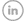 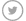 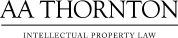 AA Thornton  15 Old Bailey, London, EC4M 7EF  
T: +44 (0) 20 7405 4044    F: +44 (0) 20 7405 3850    W:  aathornton.comAA Thornton  15 Old Bailey, London, EC4M 7EF  
T: +44 (0) 20 7405 4044    F: +44 (0) 20 7405 3850    W:  aathornton.comAA Thornton  15 Old Bailey, London, EC4M 7EF  
T: +44 (0) 20 7405 4044    F: +44 (0) 20 7405 3850    W:  aathornton.comPlease note the change in our address to 15 Old Bailey, EC4M 7EF. COVID-19 - At AA Thornton we are able to continue to provide an uninterrupted, high-quality service to our clients. Please click here for our latest update.Please note the change in our address to 15 Old Bailey, EC4M 7EF. COVID-19 - At AA Thornton we are able to continue to provide an uninterrupted, high-quality service to our clients. Please click here for our latest update.Please note the change in our address to 15 Old Bailey, EC4M 7EF. COVID-19 - At AA Thornton we are able to continue to provide an uninterrupted, high-quality service to our clients. Please click here for our latest update.